Drag a ImageList into form,Double click ImageList,Add these pictures in the popped up picture list editor, 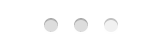 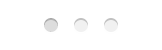 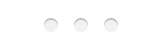 4.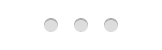 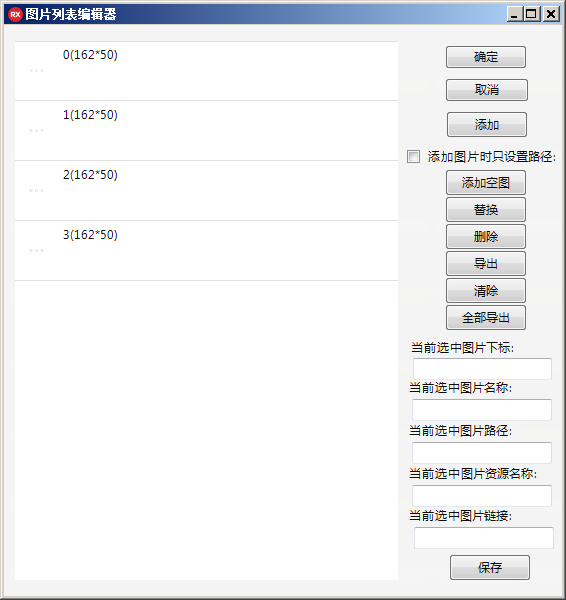 Drag a ImageListPlayer into form,Set its Propertie.Picture.SkinImageList as ImageList before,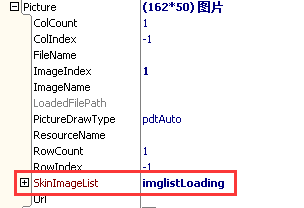 Set Propertie.ImageListAnimated as True,It means display picture of ImageList circularly switched.Set Propertie.AutoSize as True,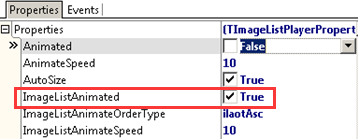 So the picture will keep circularly switched displaying: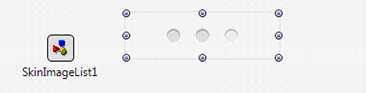 